23.01.2021г.20-ПСО-1дОбществознание  (экономика)                 Тема: Номинальный процентСлово номинал  означает в  переводе с  от латин. nominalis — именной (спец.).  Номинальная стоимость — обозначение стоимости ценных бумаг, денежных знаков, знаков почтовой оплаты (установленная стоимость).
Ставка процента – это экономическая категория, которая показывает реальную доходность того или иного актива. Она является определяющим фактором при принятии решений, поскольку предприниматель заинтересован в получении максимальной выручки от своей деятельности при минимальных издержках. При этом каждый экономический субъект в отдельности в зависимости от его рода деятельности по-разному реагирует на динамику процентной ставки. Собственники капитала, например, работают исключительно под высокий процент, а заемщики готовы приобрести капитал в аренду только при низкой ставке процента. Это говорит о том, что крайне тяжело найти равновесие на рынке капитальных благ.Процентная ставка по кредитам и депозитам устанавливается Центральным банком страны. Исходя из ее величины формируется реальная ставка, которая отражает реальную покупательную способность. Реальная процентная ставка также определяется на основании данных о темпах инфляции, в соответствии с этим может быть рассчитана по следующей формуле: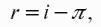 Где i – это номинальная ставка процента;π – темп инфляции.Соответственно, номинальная ставка процента имеет вид: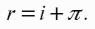 Такая система равенств возможна в том случае, когда динамика инфляции составляет относительно небольшую величину, т. е. в стране наблюдаются низкие темпы инфляции.Если экономическая ситуация нестабильна и инфляция набирает большие обороты, в этом случае реальную процентную ставку можно рассчитать следующим образом: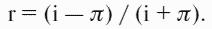 Чем выше темп инфляции в текущем периоде, тем выше должна быть реальная ставка процента, т. е. между данными величинами наблюдается строгая прямая зависимость.Процентная ставка играет большую роль при осуществлении экономического выбора субъектами. Она направляет их к принятию наиболее рационального решения. Например, человек имеет возможность приобрести облигации. Зная, какова их доходность и величина реальной ставки процента, он может определить текущий курс облигаций, который связан обратной зависимостью с процентной ставкой.Сегодня, когда в России начался широкомасштабный процесс ипотечного кредитования, процентная ставка имеет большое практическое значение. Фактически она определяет величину денежной переплаты в результате получения кредитной услуги. В то же время она выступает в роли вознаграждения для коммерческих банков, которые сегодня отказываются от определенной суммы денег для выдачи текущих ссуд ради получения в дальнейшем прибыли.Ипотечный кредит — кредит под залог недвижимости.Существует мнение, что брать ипотечный кредит на несколько лет очень выгодно. Темп инфляции регулярно меняется и в большинстве случаев растет. В результате часть долга просто «съедается» инфляционной волной, и заемщик платит в итоге меньше. Кредитный договор составляется один раз, и в нем указана конкретная величина процентной ставки. Поэтому независимо от экономической ситуации в стране и общего уровня цен начисления долговых сумм будут производиться по одной схеме, что при макроэкономической нестабильности может оказаться выгодным для клиента, а для банка – дополнительными издержками.Контрольные вопросы по теме:1. Что такое  номинал?2. Ставка процента - это?3. Что такое  ипотечный кредит?4. Выгодно  ли брать ипотечный кредит на несколько лет?